Дидактическая игра«Кто живет в нашем лесу».Автор: Жибарева Анна Владимировна, воспитатель МБОУ «Уемская СШ», структурное подразделение «Детский сад п.Уемский», Архангельская область.Пояснительная записка:Данная игра предназначена для использования в группах младшего и среднего дошкольного возраста для ознакомления с животным миром родного края, а именно животного мира Архангельской области.Цели:Формировать у детей дошкольного возраста представлений о животном мире родного края;Развивать умение классифицировать животных по месту их обитания;Развивать зрительное внимание.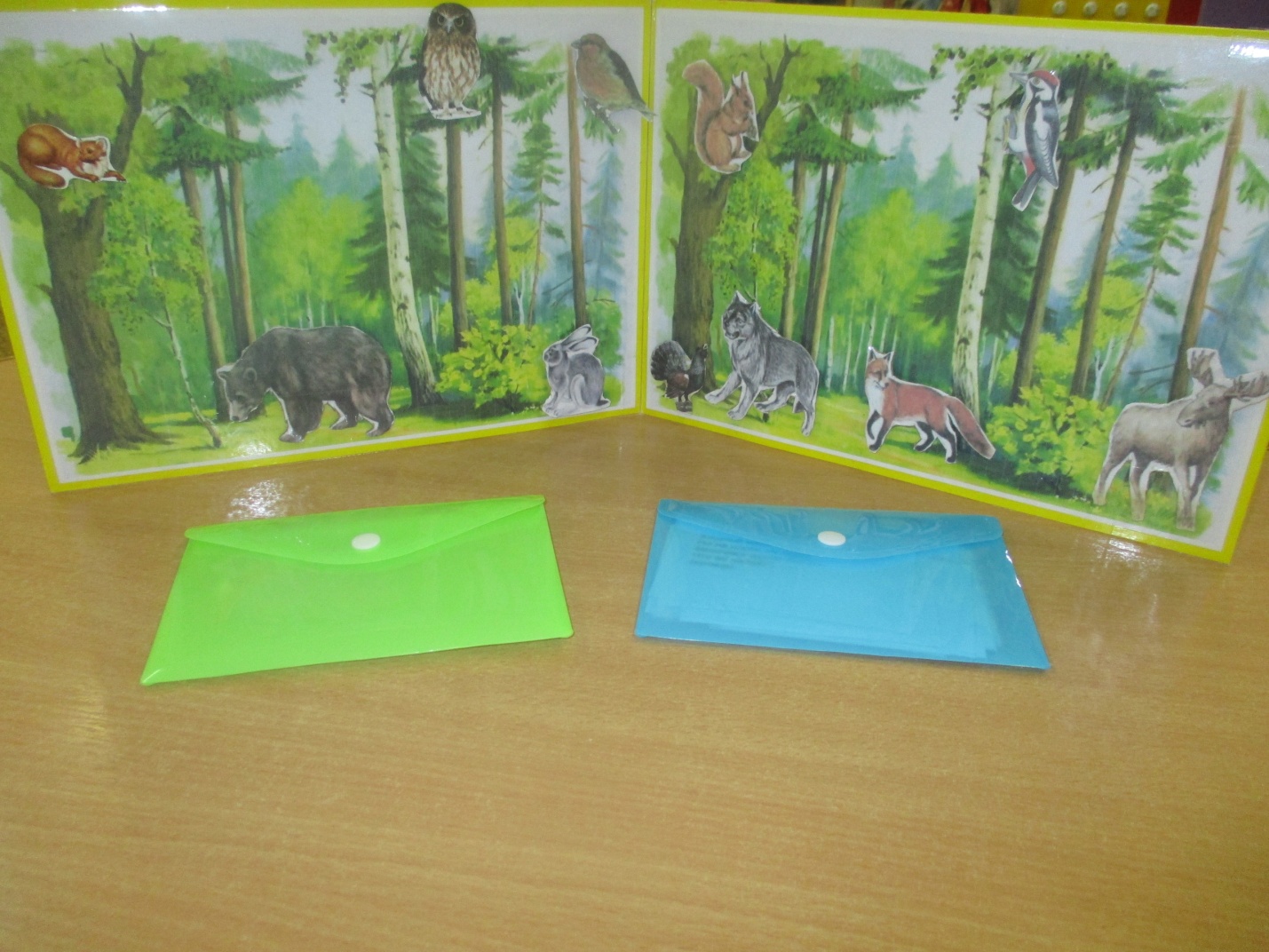 Варианты игры:Рассматривание готового макета, беседа по его содержанию (в соответствии с возрастом детей).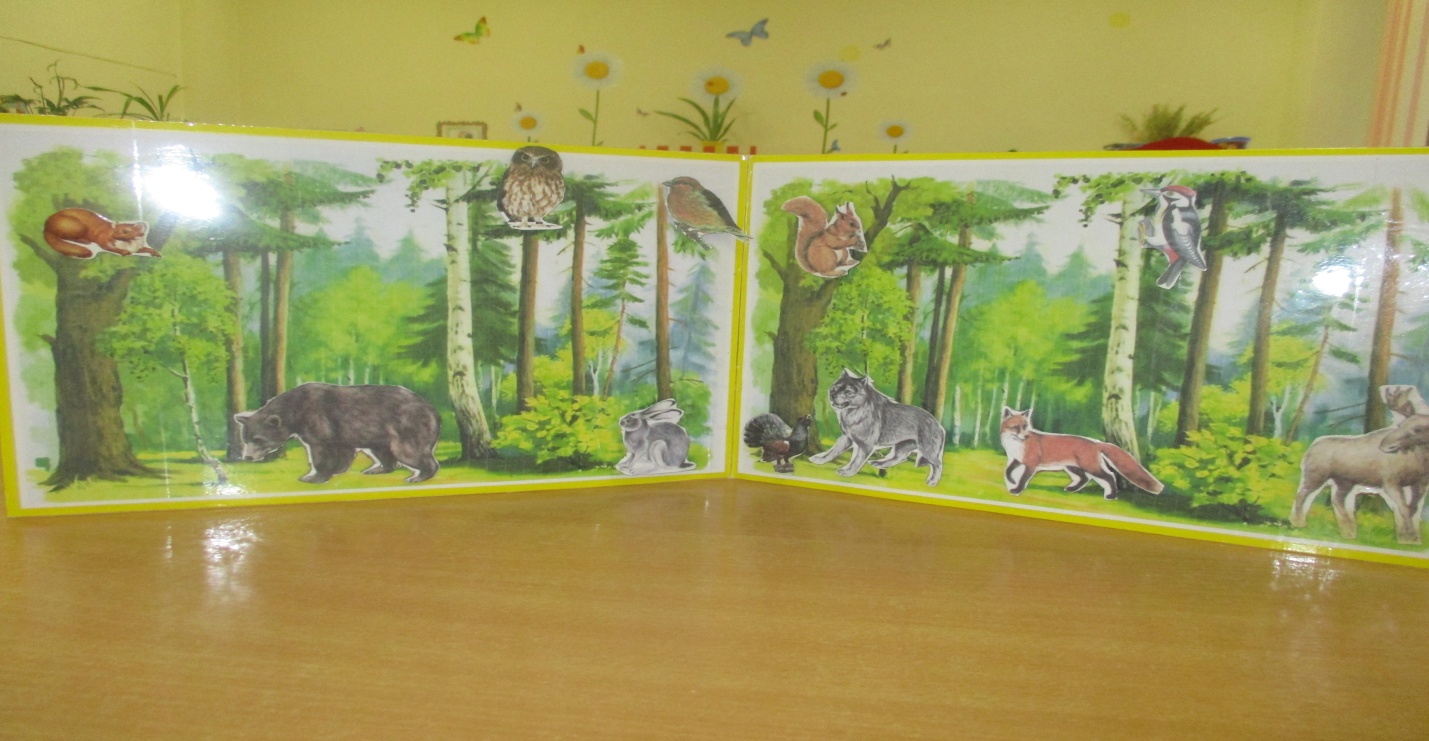 Игра «Кто живет в нашем лесу». (Дети по заданию педагога выбирают из набора картинки тех животных, которые обитают в нашем северном лесу.)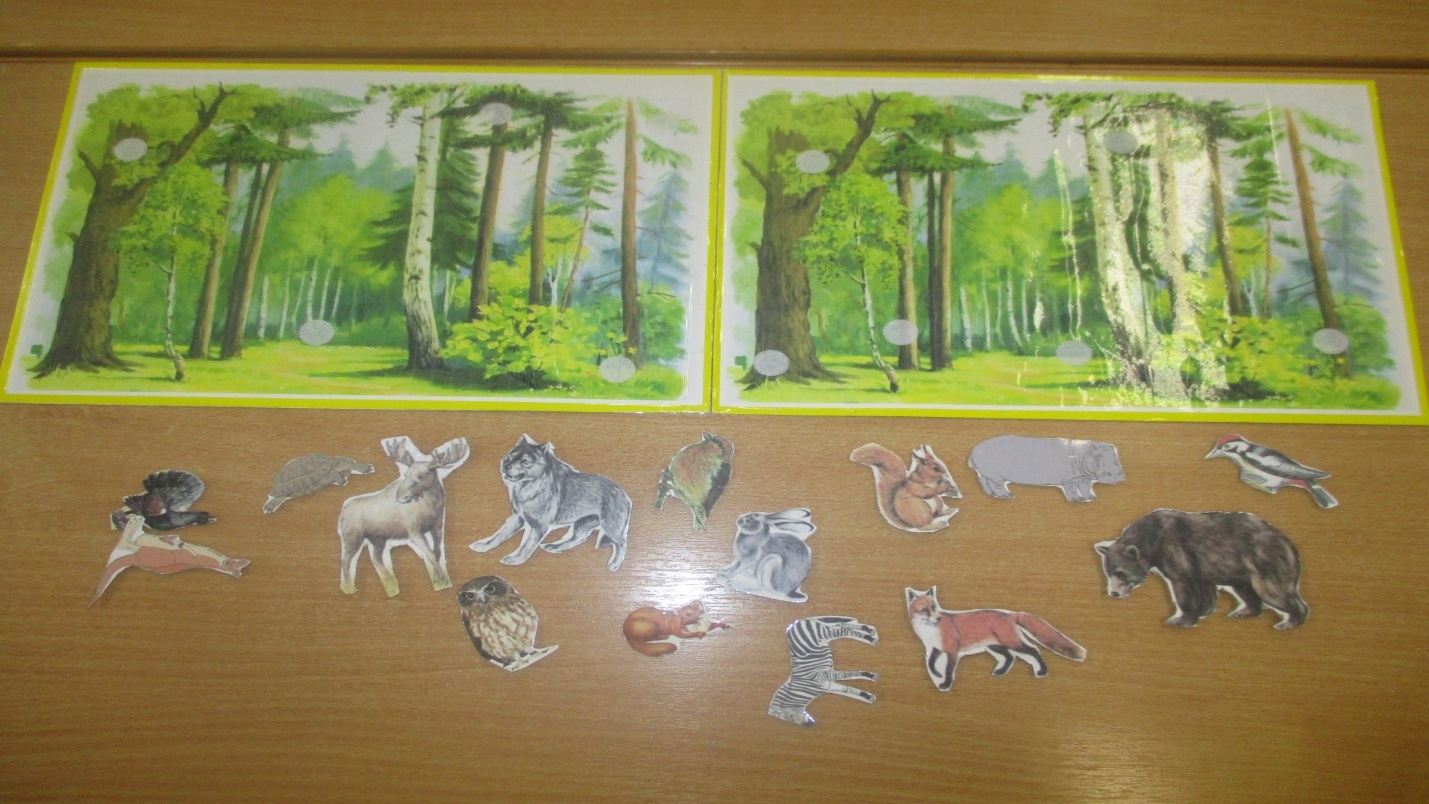 Отгадывание загадок и выкладывание картинок-отгадок на макет.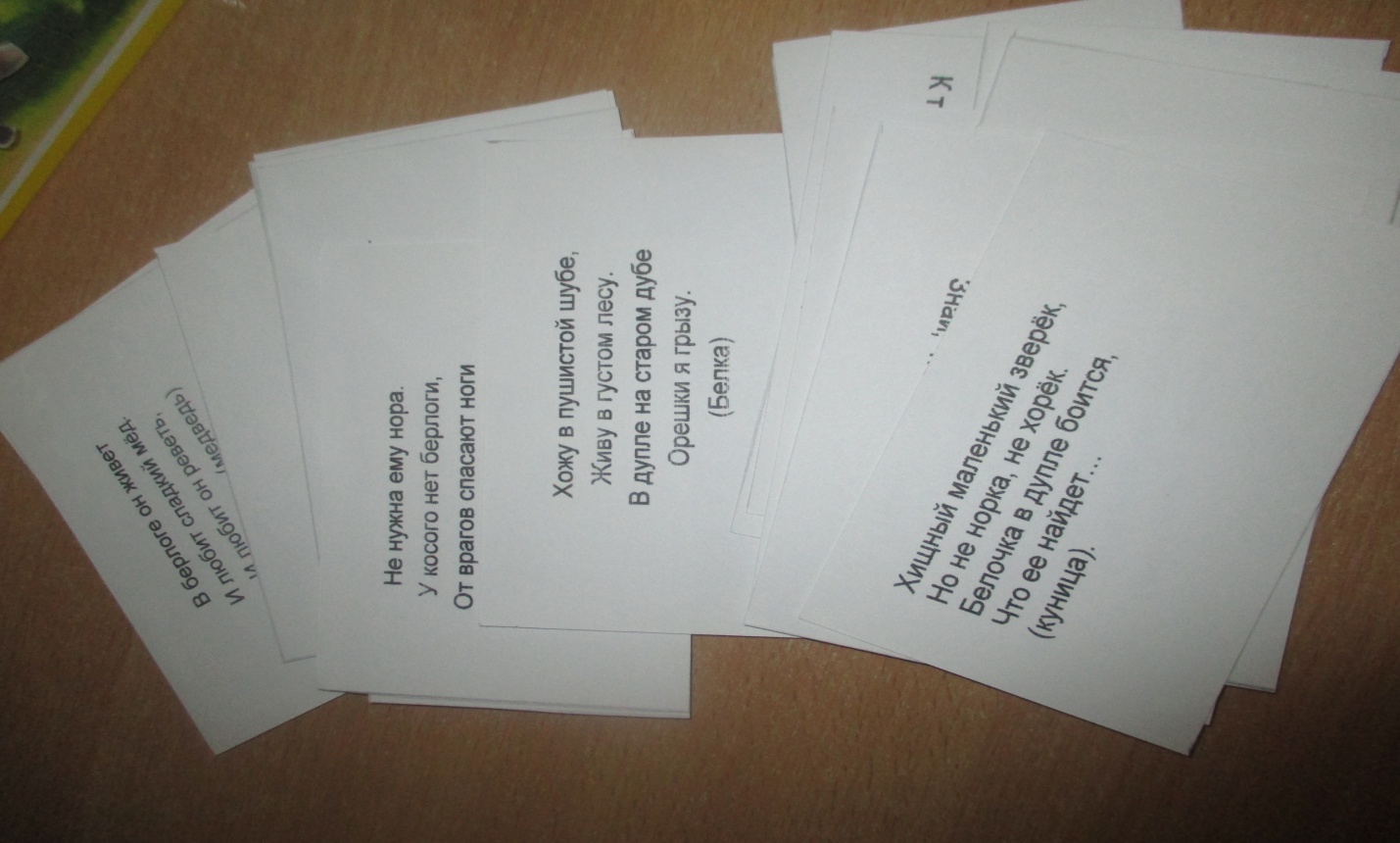 4.Игра «Найди ошибку».  (Дети убирают с макета картинки тех животных, которые не обитают в нашем лесу.)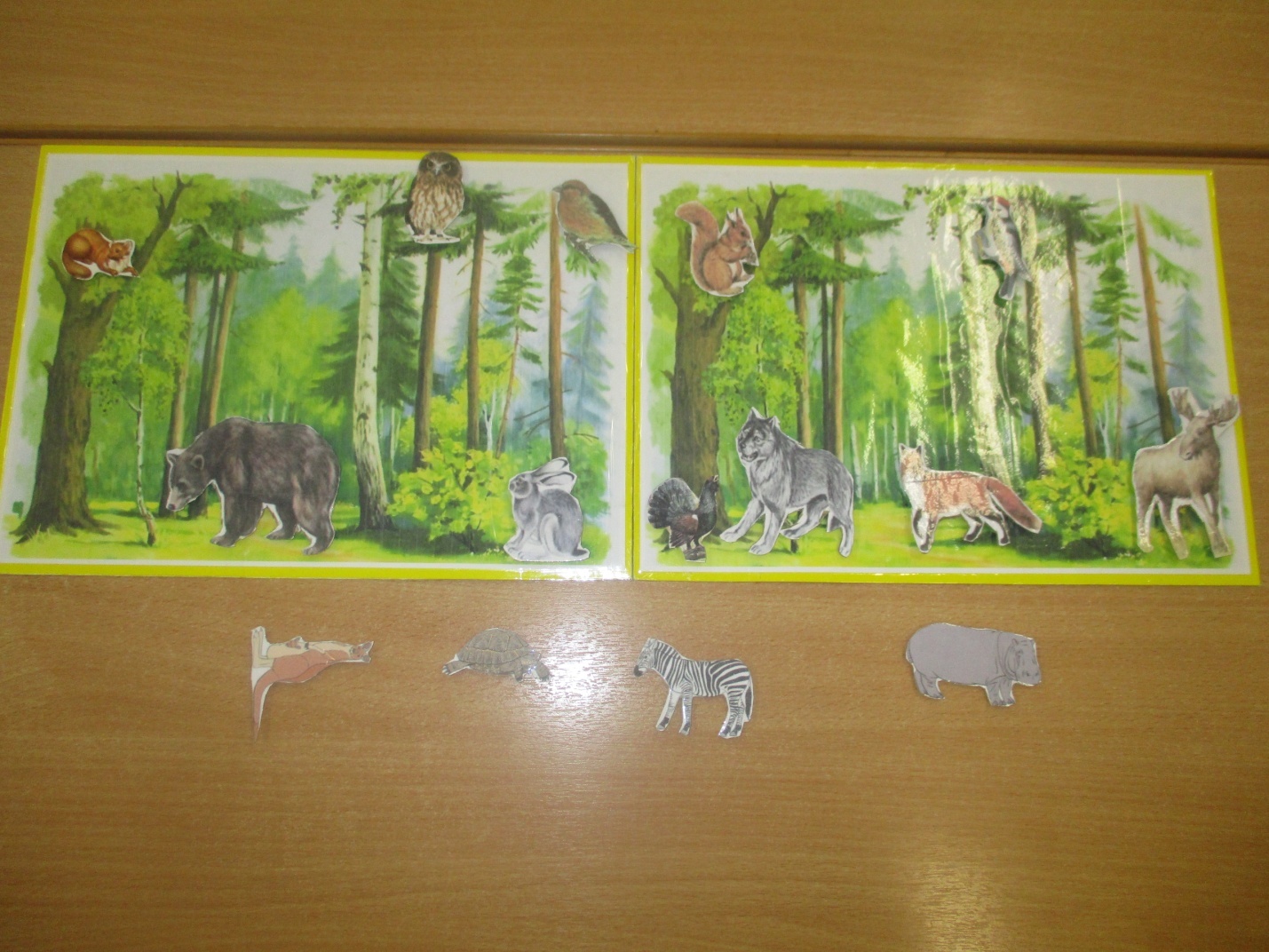 Материалы для создания игры:2 листа плотного картона (формат А4),2 иллюстрации  с видом северного леса,Распечатанные картинки животных,Прозрачная самоклеящаяся пленка,Лента-липучка(лента Velcro ).